(Попълва се от заявителя чрез ИС на НАПОО)   ДО  ПРЕДСЕДАТЕЛЯ  НА НАЦИОНАЛНАТА АГЕНЦИЯ  ЗА ПРОФЕСИОНАЛНО ОБРАЗОВАНИЕ И ОБУЧЕНИЕ  З А Я В Л Е Н И Е  за издаване на лицензия за извършване на информиране и професионално ориентиране на Център за информация и професионално ориентиране, съгласно чл. 49б, ал. 1 от Закона за професионалното образование и обучение и чл. 23, ал. 1 от Правилника за дейността на НАПООУВАЖАЕМА ГОСПОЖО ПРЕДСЕДАТЕЛ,  Моля да ни бъде издадена лицензия на център за информация и професионално ориентиране, съгласно чл. 22, ал. 7 и чл. 49а, ал. 1 от Закона за професионалното образование и обучение (ЗПОО) и съгласно чл. 23, ал. 1 от Правилника за дейността на НАПОО (ПДНАПОО).Прилагам към заявлението и документ за платена държавна такса, определена в тарифа на Министерски съвет по чл. 60, ал. 2, т. 1 от ЗПОО за проверка на редовността на подаденото заявление  и на документите към него. В Информационната система (ИС) на НАПОО са приложени следните изисквани документи по чл. 23, ал. 4 и ал. 9 от ПДНАПОО:  1. Попълнен формуляр за издаване на лицензия за извършване на информиране и професионално ориентиране по образец, одобрен от управителния съвет;2. правилник за устройството и дейността на центъра, който съдържа раздели за:а) управление на центъра;б) организация на дейността по информиране и професионално ориентиране;в) вътрешна система за осигуряване на качеството на дейността по информиране и професионално ориентиране;г) информационно осигуряване и поддържането на архива на центъра;д) актуализиране на документацията за информиране и професионално ориентиране;е) подбор на лицата, които извършват информиране и професионално ориентиране;ж) осигуряване на материалната база;з) поддържане на актуални данни за центъра и провежданото от него информиране и професионално ориентиране в информационната система на НАПОО;3. документация за провеждане на информиране и професионално ориентиране - информационни материали, правила за провеждане на консултациите, методически материали за информиране, консултиране и професионално ориентиране и др.;4. документи за наличие на материално-техническа база, в която ще се извършват дейностите по информиране и професионално ориентиране:а) документи  за собственост, наемане или учредяване на право на ползване за имота, в който ще се извършва дейността на центъра;б) документи за собственост, наемане или учредяване на право на ползване  за имотите, в които се помещава административният офис на центъра;5. документи, издадени от компетентните органи, за съответствието на материалната база със здравните изисквания;6. документ (сертификат, протокол, становище) за съответствие с правилата и нормите за пожарна безопасност, издаден от органите за пожарна безопасност и защита на населението, осъществяващи държавен противопожарен контрол;7. декларация за лицата, извършващи информиране и професионално ориентиране, както и за администрацията на съответния център, към която се прилагат:а) професионална автобиография на български език - Европас формат;б) копия от документите за завършено образование, позволяващи на лицата да извършват дейности по информиране и професионално ориентиране, ако не са налични в публичен регистър;в) копия от документи за професионална квалификация, позволяващи на лицата да извършват дейности по информиране и професионално ориентиране;г) декларации на лицата, извършващи информиране и професионално ориентиране, за съгласие за осъществяване на дейността на центъра.За издаване на лицензия на чуждестранни юридически лица по чл. 22, ал. 5 от Закона за професионалното образование и обучение освен документите по чл. 23, ал. 4, т. 1, 4 - 8 и ал. 6 към заявлението се прилагат и документи за идентификация на юридическото лице съгласно законодателството на държавата, в която е регистрирано. Важно: Оригиналът на заявлението и документът за платена такса държавна такса, определена в тарифа на Министерски съвет по чл. 60, ал. 2, т. 1 от ЗПОО, остават на съхранение в НАПОО.  Попълването на заявлението за издаване на лицензия на център за информация и професионално ориентиране е задължително чрез Информационната система на НАПОО.  Подаването в НАПОО на разпечатаното от ИС заявление и документ за платена държавна такса, определена в тарифа на Министерски съвет по чл. 60, ал. 2, т. 1 от ЗПОО, може да стане по следните начини:  На място в звеното за административно обслужване;   Чрез лицензиран пощенски оператор, като вътрешна куриерска пратка; По електронната поща (e-mail: napoo@navet.government.bg), подписано с електронен подпис на заявителя; Чрез  Системата за сигурно електронно връчване (ССЕВ).*(Отбелязва се избрания начин на подаване на документите  в НАПОО) Попълването на всички  данни е задължително!  от  (пълно наименование на юридическото лице или едноличния търговец)  (пълно наименование на юридическото лице или едноличния търговец)  (наименование на центъра за информация и професионално ориентиране)  (наименование на центъра за информация и професионално ориентиране)  БУЛСТАТ/ЕИК №  представлявано от  (собствено, бащино и фамилно име на представляващия/представляващите)  (собствено, бащино и фамилно име на представляващия/представляващите)   Седалище   (населено място: град/село   Web-site   Адрес  за кореспонденция с административния офис на Центъра за информация и професионално ориентиране  гр./с.  област  община  пощенски код  бул./ул.  тел./ факс/моб. тел.  е-mail  Заявявам желанието си издаденият индивидуален административен акт и лицензията да бъдат получени:  (отбелязва се избрания начин на получаване)  На място в звеното за административно обслужване на НАПОО Чрез лицензиран пощенски оператор, като вътрешна куриерска пратка, на адреса изписан като адрес за кореспонденция с  центъра за информация и професионално ориентиране, и декларирам, че пощенските разходи са за моя сметка, като давам съгласие документите да бъдат пренасяни за служебни цели    Като вътрешна препоръчана пощенска пратка, на адреса изписан като адрес за кореспонденция с центъра за информация и професионално ориентиране, и декларирам, че пощенските  разходи са за моя сметка, като давам съгласие документите да бъдат пренасяни за служебни цели    Като международна препоръчана пощенска пратка на адреса, изписан като адрес за кореспонденция с центъра за информация и професионално ориентиране, като давам съгласие документите да бъдат пренасяни за служебни цели     Чрез Системата за сигурно електронно връчване (ССЕВ)  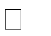 Лице за контакти:  (собствено, бащино и фамилно име на представителя на ЦИПО) (собствено, бащино и фамилно име на представителя на ЦИПО) Дата:  Подпис и печат:  /име, фамилия/  